APPENDIX 1Government of Western Australia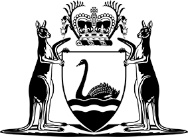 Department of the Premier and CabinetApplication to Undertake Government Campaign AdvertisingThis application is required for campaign advertising.Email completed applications to adapproval@dpc.wa.gov.auAgency nameAgency contactName:Work phone and/or mobile:Email:Name:Work phone and/or mobile:Email:Campaign titleDurationProposed Start Date:Proposed End Date:Proposed Start Date:Proposed End Date:Objective(s)Highlight alignment with a Government priorityHighlight alignment with a Government priorityTarget audience (including location)Provide detail on the intended audienceProvide detail on the intended audienceBenefit(s) and/or key message(s)Outline benefit or important message for publicOutline benefit or important message for publicProposed media selection (indicate any regional component)Provide rationale for media selection and how it will best reach the target audience, including assessment for the cost-effectiveness of the media strategy and media selection that demonstrates value for moneyProvide rationale for media selection and how it will best reach the target audience, including assessment for the cost-effectiveness of the media strategy and media selection that demonstrates value for moneyEvaluation of campaign effectivenessState the proposed evaluation methodology and who will undertake itState the proposed evaluation methodology and who will undertake itSponsorship and/or industry contributionsProvide details of any cost offsetsProvide details of any cost offsetsProposed Campaign budget breakdown (ex GST)Media placement expenditure$Proposed Campaign budget breakdown (ex GST)Creative costs$Proposed Campaign budget breakdown (ex GST)Production costs$Proposed Campaign budget breakdown (ex GST)Other costs (e.g. market research, events; itemise and attach)$Proposed Campaign budget breakdown (ex GST)Total Campaign Budget$Contracted creative production agencyNominated media plannerNominated CUA media booking agencyAll applications must be pre-endorsed by the applicant’s manager and relevant Tier 2All applications must be pre-endorsed by the applicant’s manager and relevant Tier 2Manager’s NameManager’s SignatureDateTier 2’s NameTier 2’s SignatureDate